Fairfield Gr4 U5 L11 S1		   KEY			            Missing Angles sheet IComplementary angles1.Write an estimate for the angle measure.Measure one angle. What is the complementary angle measure and how did you find it?     Estimate of ∠YBX  		˚∠YBX  	50˚									∠MBY  	40˚							How did you find ∠MBY?2.   Estimate of ∠MLN  		˚∠MLN  	25˚									∠NLP  	75˚							How did you find ∠MBY?3.   Estimate of ∠QRS  		˚∠QRS  	60˚									∠SRT  	30˚							How did you find ∠MBY?4.   Estimate of ∠UOA  		˚∠UOA  	80˚									∠AOE  	10˚							How did you find ∠AOE?5.   Estimate of ∠HIJ  		˚∠HIJ  		85˚									∠JIK  		 5˚							How did you find ∠JIK?6.   Estimate of ∠EDF  		˚∠EDF  	30˚									∠FDG  	60˚							How did you find ∠FDG?								 Missing Angles sheet IISupplementary angles1.   Estimate of ∠JFZ  		˚∠JFZ  		90˚									∠ZFB  	90˚							How did you find ∠ZFB?2.   Estimate of ∠MRP  		˚∠MRP  	100˚									∠MRL  	80˚							How do you did you find ∠MRL?3.   Estimate of ∠XYV  		˚∠XYV  	60˚									∠XYZ  	120˚							How did you find ∠XYZ?4.   Estimate of ∠CDB  		˚∠CDB  	45˚									∠CDF  	135˚							How did you find ∠CDF?5.   Estimate of ∠IUO  		˚∠IUO  		25˚									∠OUE  	155˚							How did you find ∠OUE?6.   Estimate of ∠LWM  		˚∠LWM  	55˚									∠WMN  	125˚							How did you find ∠WMN?						KEY		 Missing Angles sheet III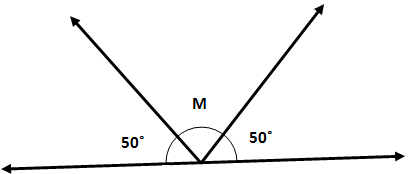 1.∠M  	80˚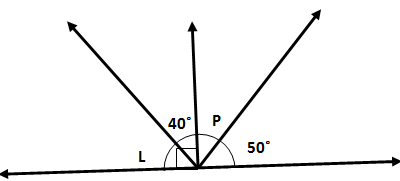 2.∠L  	50˚∠P  	40˚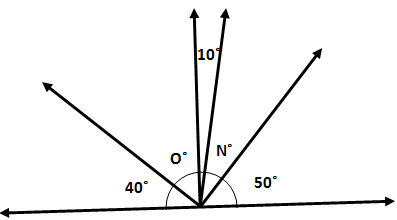 3.∠N  		30˚∠O  		50˚4.  Lines NJ and MK are parallel.∠MXL  	  60˚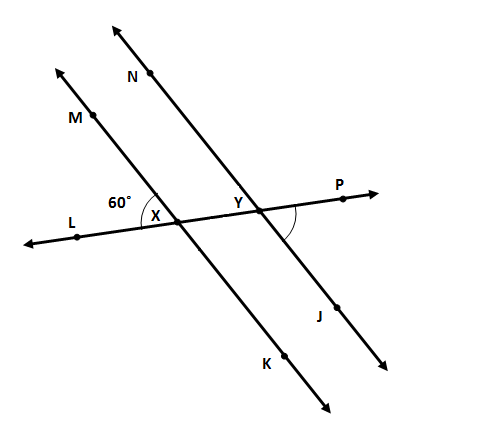 ∠JYP  	  60˚∠KXL  	120˚∠NYL  	  60˚∠NYP  	120˚∠MXK  	180˚5.∠Q  		  25˚∠R  		  65˚∠S  		155˚∠T  		  65˚∠L  		  25˚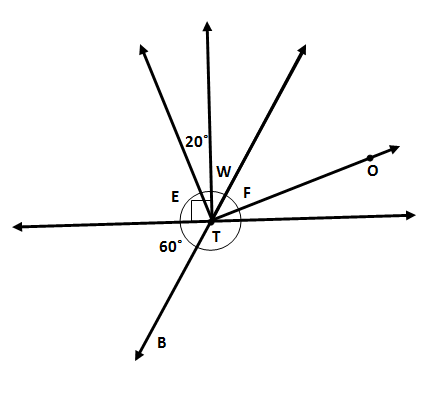 6.  ∠BTO 	         140˚∠E  		70˚∠W  		30˚∠F  		40˚